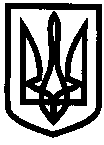 УКРАЇНАХАРКІВСЬКА ОБЛАСТЬІЗЮМСЬКА МІСЬКА РАДАВІДДІЛ ОСВІТИНАКАЗ20.01.2017											№ 40Про проведення навчання і перевіркизнань з питань охорони працікерівників закладів освітиНа виконання Закону України «Про охорону праці», Закону України 
« Про освіту» та наказу Міністерства освіти та науки України від 18.04.2009 року № 304  «Про затвердження положення про порядок проведення навчання і перевірки знань з питань охорони праці в закладах, установах, підприємствах, підпорядкованих Міністерству освіти України»НАКАЗУЮ:Інженеру з охорони праці відділу освіти Рєпіній Л.С.:1.1.Організувати навчання, атестацію і перевірку знань з охорони праці керівників навчальних закладів за заочною формою навчання в ТОВ «УНВЦ «Охорона праці» м. Харків з 01.02.2017 року:- Котенко Вікторії Віталіївни, директора Ізюмської гімназії №1 Ізюмської міської ради Харківської області- Сухомлин Ірини Григорівни, директора Ізюмської загальноосвітньої школи І-ІІІ ступенів № 10 Ізюмської міської ради Харківської областіКонтроль за виконання даного наказу покласти на заступника начальника відділу освіти Безкоровайного О.В.Начальник відділу освіти						О.П.ЛесикРєпіна Л.С.